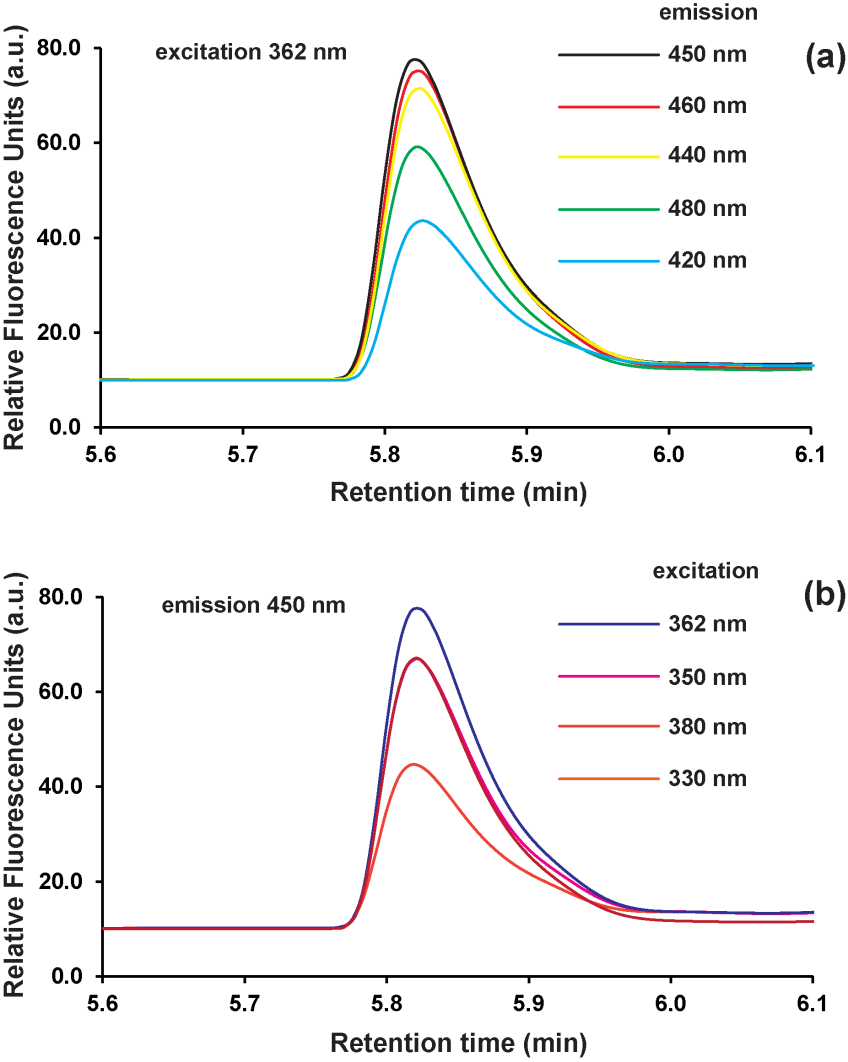 Figure S1. Excitation and emission spectra of the fluorescent glucosamine derivative 1a/1b monitored by HPLC.